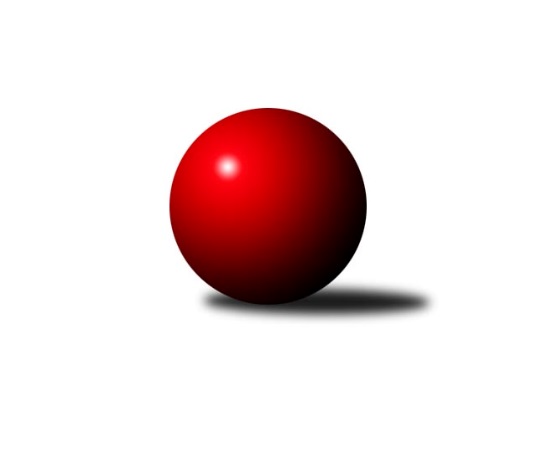 Č.9Ročník 2018/2019	4.5.2024 1. KLM 2018/2019Statistika 9. kolaTabulka družstev:		družstvo	záp	výh	rem	proh	skore	sety	průměr	body	plné	dorážka	chyby	1.	TJ Centropen Dačice	9	7	0	2	45.0 : 27.0 	(125.0 : 91.0)	3470	14	2264	1206	14.1	2.	KK Slovan Rosice	9	6	1	2	49.0 : 23.0 	(127.5 : 88.5)	3387	13	2239	1147	17.8	3.	KK Slavoj Praha	9	6	1	2	49.0 : 23.0 	(126.5 : 89.5)	3462	13	2288	1175	13	4.	TJ Loko České Velenice	9	6	0	3	38.0 : 34.0 	(111.0 : 105.0)	3381	12	2232	1149	18.7	5.	KK Lokomotiva Tábor	9	6	0	3	34.5 : 37.5 	(101.0 : 115.0)	3313	12	2190	1122	20.2	6.	SKK Hořice	9	4	2	3	39.5 : 32.5 	(115.5 : 100.5)	3367	10	2218	1149	14.6	7.	TJ Valašské Meziříčí	9	5	0	4	36.0 : 36.0 	(109.5 : 106.5)	3421	10	2279	1143	15.6	8.	TJ Třebíč	9	4	1	4	35.0 : 37.0 	(103.5 : 112.5)	3394	9	2236	1158	19.2	9.	KK Hvězda Trnovany	9	3	0	6	30.0 : 42.0 	(94.0 : 122.0)	3363	6	2252	1111	22.7	10.	SKK Jičín	9	2	1	6	28.0 : 44.0 	(89.0 : 127.0)	3302	5	2223	1079	24.3	11.	TJ Sokol Duchcov	9	1	0	8	25.0 : 47.0 	(101.5 : 114.5)	3327	2	2239	1088	29.4	12.	KK Zábřeh	9	1	0	8	23.0 : 49.0 	(92.0 : 124.0)	3323	2	2221	1101	21.2Tabulka doma:		družstvo	záp	výh	rem	proh	skore	sety	průměr	body	maximum	minimum	1.	KK Slavoj Praha	5	4	1	0	31.0 : 9.0 	(76.0 : 44.0)	3444	9	3543	3353	2.	TJ Centropen Dačice	4	4	0	0	26.0 : 6.0 	(64.5 : 31.5)	3496	8	3614	3411	3.	KK Slovan Rosice	5	4	0	1	30.0 : 10.0 	(77.0 : 43.0)	3464	8	3576	3347	4.	TJ Loko České Velenice	3	3	0	0	17.0 : 7.0 	(43.0 : 29.0)	3481	6	3528	3450	5.	KK Lokomotiva Tábor	4	3	0	1	17.0 : 15.0 	(47.0 : 49.0)	3266	6	3303	3228	6.	KK Hvězda Trnovany	6	3	0	3	26.0 : 22.0 	(69.5 : 74.5)	3420	6	3485	3305	7.	SKK Jičín	4	2	0	2	16.0 : 16.0 	(45.0 : 51.0)	3316	4	3349	3282	8.	TJ Valašské Meziříčí	5	2	0	3	16.0 : 24.0 	(57.5 : 62.5)	3465	4	3576	3376	9.	SKK Hořice	4	1	1	2	14.5 : 17.5 	(53.5 : 42.5)	3414	3	3446	3375	10.	TJ Třebíč	4	1	1	2	13.0 : 19.0 	(45.5 : 50.5)	3426	3	3460	3365	11.	TJ Sokol Duchcov	4	1	0	3	13.0 : 19.0 	(45.5 : 50.5)	3405	2	3443	3380	12.	KK Zábřeh	6	1	0	5	17.0 : 31.0 	(65.0 : 79.0)	3297	2	3316	3249Tabulka venku:		družstvo	záp	výh	rem	proh	skore	sety	průměr	body	maximum	minimum	1.	SKK Hořice	5	3	1	1	25.0 : 15.0 	(62.0 : 58.0)	3355	7	3465	3253	2.	TJ Valašské Meziříčí	4	3	0	1	20.0 : 12.0 	(52.0 : 44.0)	3411	6	3478	3313	3.	TJ Třebíč	5	3	0	2	22.0 : 18.0 	(58.0 : 62.0)	3388	6	3437	3273	4.	TJ Centropen Dačice	5	3	0	2	19.0 : 21.0 	(60.5 : 59.5)	3465	6	3601	3315	5.	KK Lokomotiva Tábor	5	3	0	2	17.5 : 22.5 	(54.0 : 66.0)	3322	6	3414	3191	6.	TJ Loko České Velenice	6	3	0	3	21.0 : 27.0 	(68.0 : 76.0)	3364	6	3490	3223	7.	KK Slovan Rosice	4	2	1	1	19.0 : 13.0 	(50.5 : 45.5)	3367	5	3471	3213	8.	KK Slavoj Praha	4	2	0	2	18.0 : 14.0 	(50.5 : 45.5)	3467	4	3511	3410	9.	SKK Jičín	5	0	1	4	12.0 : 28.0 	(44.0 : 76.0)	3299	1	3396	3172	10.	KK Zábřeh	3	0	0	3	6.0 : 18.0 	(27.0 : 45.0)	3331	0	3409	3256	11.	KK Hvězda Trnovany	3	0	0	3	4.0 : 20.0 	(24.5 : 47.5)	3357	0	3397	3314	12.	TJ Sokol Duchcov	5	0	0	5	12.0 : 28.0 	(56.0 : 64.0)	3312	0	3410	3223Tabulka podzimní části:		družstvo	záp	výh	rem	proh	skore	sety	průměr	body	doma	venku	1.	TJ Centropen Dačice	9	7	0	2	45.0 : 27.0 	(125.0 : 91.0)	3470	14 	4 	0 	0 	3 	0 	2	2.	KK Slovan Rosice	9	6	1	2	49.0 : 23.0 	(127.5 : 88.5)	3387	13 	4 	0 	1 	2 	1 	1	3.	KK Slavoj Praha	9	6	1	2	49.0 : 23.0 	(126.5 : 89.5)	3462	13 	4 	1 	0 	2 	0 	2	4.	TJ Loko České Velenice	9	6	0	3	38.0 : 34.0 	(111.0 : 105.0)	3381	12 	3 	0 	0 	3 	0 	3	5.	KK Lokomotiva Tábor	9	6	0	3	34.5 : 37.5 	(101.0 : 115.0)	3313	12 	3 	0 	1 	3 	0 	2	6.	SKK Hořice	9	4	2	3	39.5 : 32.5 	(115.5 : 100.5)	3367	10 	1 	1 	2 	3 	1 	1	7.	TJ Valašské Meziříčí	9	5	0	4	36.0 : 36.0 	(109.5 : 106.5)	3421	10 	2 	0 	3 	3 	0 	1	8.	TJ Třebíč	9	4	1	4	35.0 : 37.0 	(103.5 : 112.5)	3394	9 	1 	1 	2 	3 	0 	2	9.	KK Hvězda Trnovany	9	3	0	6	30.0 : 42.0 	(94.0 : 122.0)	3363	6 	3 	0 	3 	0 	0 	3	10.	SKK Jičín	9	2	1	6	28.0 : 44.0 	(89.0 : 127.0)	3302	5 	2 	0 	2 	0 	1 	4	11.	TJ Sokol Duchcov	9	1	0	8	25.0 : 47.0 	(101.5 : 114.5)	3327	2 	1 	0 	3 	0 	0 	5	12.	KK Zábřeh	9	1	0	8	23.0 : 49.0 	(92.0 : 124.0)	3323	2 	1 	0 	5 	0 	0 	3Tabulka jarní části:		družstvo	záp	výh	rem	proh	skore	sety	průměr	body	doma	venku	1.	KK Hvězda Trnovany	0	0	0	0	0.0 : 0.0 	(0.0 : 0.0)	0	0 	0 	0 	0 	0 	0 	0 	2.	SKK Hořice	0	0	0	0	0.0 : 0.0 	(0.0 : 0.0)	0	0 	0 	0 	0 	0 	0 	0 	3.	KK Lokomotiva Tábor	0	0	0	0	0.0 : 0.0 	(0.0 : 0.0)	0	0 	0 	0 	0 	0 	0 	0 	4.	TJ Loko České Velenice	0	0	0	0	0.0 : 0.0 	(0.0 : 0.0)	0	0 	0 	0 	0 	0 	0 	0 	5.	KK Slavoj Praha	0	0	0	0	0.0 : 0.0 	(0.0 : 0.0)	0	0 	0 	0 	0 	0 	0 	0 	6.	TJ Sokol Duchcov	0	0	0	0	0.0 : 0.0 	(0.0 : 0.0)	0	0 	0 	0 	0 	0 	0 	0 	7.	SKK Jičín	0	0	0	0	0.0 : 0.0 	(0.0 : 0.0)	0	0 	0 	0 	0 	0 	0 	0 	8.	KK Zábřeh	0	0	0	0	0.0 : 0.0 	(0.0 : 0.0)	0	0 	0 	0 	0 	0 	0 	0 	9.	TJ Valašské Meziříčí	0	0	0	0	0.0 : 0.0 	(0.0 : 0.0)	0	0 	0 	0 	0 	0 	0 	0 	10.	TJ Centropen Dačice	0	0	0	0	0.0 : 0.0 	(0.0 : 0.0)	0	0 	0 	0 	0 	0 	0 	0 	11.	KK Slovan Rosice	0	0	0	0	0.0 : 0.0 	(0.0 : 0.0)	0	0 	0 	0 	0 	0 	0 	0 	12.	TJ Třebíč	0	0	0	0	0.0 : 0.0 	(0.0 : 0.0)	0	0 	0 	0 	0 	0 	0 	0 Zisk bodů pro družstvo:		jméno hráče	družstvo	body	zápasy	v %	dílčí body	sety	v %	1.	Daniel Kovář 	TJ Centropen Dačice 	8	/	9	(89%)	25	/	36	(69%)	2.	Zdeněk Gartus 	KK Slavoj Praha 	8	/	9	(89%)	24.5	/	36	(68%)	3.	Jiří Drábek 	SKK Jičín 	8	/	9	(89%)	23.5	/	36	(65%)	4.	Ivo Fabík 	KK Slovan Rosice 	7	/	9	(78%)	22.5	/	36	(63%)	5.	Robert Pevný 	TJ Třebíč 	7	/	9	(78%)	21.5	/	36	(60%)	6.	Pavel Louda 	SKK Jičín 	7	/	9	(78%)	21	/	36	(58%)	7.	Zdeněk Dvořák 	TJ Loko České Velenice 	7	/	9	(78%)	20.5	/	36	(57%)	8.	Petr Chval 	KK Lokomotiva Tábor 	6	/	8	(75%)	23.5	/	32	(73%)	9.	Jan Vařák 	KK Slovan Rosice 	6	/	8	(75%)	21	/	32	(66%)	10.	Ladislav Chmel 	TJ Loko České Velenice 	6	/	8	(75%)	20	/	32	(63%)	11.	František Rusín 	KK Slavoj Praha 	6	/	8	(75%)	19.5	/	32	(61%)	12.	Jaromír Šklíba 	SKK Hořice 	6	/	9	(67%)	23	/	36	(64%)	13.	Jiří Němec 	TJ Centropen Dačice 	6	/	9	(67%)	22.5	/	36	(63%)	14.	Martin Hažva 	SKK Hořice 	6	/	9	(67%)	22.5	/	36	(63%)	15.	Kamil Nestrojil 	TJ Třebíč 	6	/	9	(67%)	22	/	36	(61%)	16.	Vojtěch Tulka 	SKK Hořice 	6	/	9	(67%)	21.5	/	36	(60%)	17.	Josef Šálek 	KK Hvězda Trnovany 	6	/	9	(67%)	21.5	/	36	(60%)	18.	Jiří Mikoláš 	TJ Třebíč 	6	/	9	(67%)	21	/	36	(58%)	19.	Tomáš Cabák 	TJ Valašské Meziříčí 	6	/	9	(67%)	20	/	36	(56%)	20.	Petr Pavlík 	KK Slavoj Praha 	6	/	9	(67%)	20	/	36	(56%)	21.	Jan Mecerod 	KK Slovan Rosice 	5	/	6	(83%)	16	/	24	(67%)	22.	Petr Žahourek 	TJ Centropen Dačice 	5	/	7	(71%)	19	/	28	(68%)	23.	Adam Palko 	KK Slovan Rosice 	5	/	8	(63%)	18	/	32	(56%)	24.	Jiří Semelka 	TJ Sokol Duchcov 	5	/	8	(63%)	18	/	32	(56%)	25.	Dalibor Matyáš 	KK Slovan Rosice 	5	/	8	(63%)	17	/	32	(53%)	26.	Jaroslav Hažva 	KK Slavoj Praha 	5	/	9	(56%)	24.5	/	36	(68%)	27.	Radim Metelka 	TJ Valašské Meziříčí 	5	/	9	(56%)	22.5	/	36	(63%)	28.	Jaroslav Bulant 	TJ Sokol Duchcov 	5	/	9	(56%)	19.5	/	36	(54%)	29.	Michal Koubek 	KK Hvězda Trnovany 	5	/	9	(56%)	18	/	36	(50%)	30.	Josef Sitta 	KK Zábřeh 	5	/	9	(56%)	17.5	/	36	(49%)	31.	Ladislav Takáč 	KK Lokomotiva Tábor 	5	/	9	(56%)	16.5	/	36	(46%)	32.	Dalibor Tuček 	TJ Valašské Meziříčí 	4	/	4	(100%)	14	/	16	(88%)	33.	Miloš Civín 	TJ Sokol Duchcov 	4	/	4	(100%)	11.5	/	16	(72%)	34.	Jiří Zemek 	KK Slovan Rosice 	4	/	6	(67%)	15	/	24	(63%)	35.	David Kuděj 	KK Slavoj Praha 	4	/	6	(67%)	14	/	24	(58%)	36.	Tomáš Maroušek 	TJ Loko České Velenice 	4	/	7	(57%)	16	/	28	(57%)	37.	Michal Juroška 	TJ Valašské Meziříčí 	4	/	7	(57%)	12	/	28	(43%)	38.	Ondřej Touš 	TJ Loko České Velenice 	4	/	8	(50%)	20.5	/	32	(64%)	39.	Jiří Axman st.	KK Slovan Rosice 	4	/	8	(50%)	16	/	32	(50%)	40.	Milan Stránský 	KK Hvězda Trnovany 	4	/	8	(50%)	15	/	32	(47%)	41.	Pavel Jedlička 	KK Hvězda Trnovany 	4	/	8	(50%)	14	/	32	(44%)	42.	Karel Novák 	TJ Centropen Dačice 	4	/	9	(44%)	21	/	36	(58%)	43.	Mojmír Holec 	TJ Centropen Dačice 	4	/	9	(44%)	19	/	36	(53%)	44.	Martin Sitta 	KK Zábřeh 	4	/	9	(44%)	18	/	36	(50%)	45.	Radek Kroupa 	SKK Hořice 	4	/	9	(44%)	17	/	36	(47%)	46.	Jaroslav Mihál 	KK Lokomotiva Tábor 	4	/	9	(44%)	16	/	36	(44%)	47.	Karel Smažík 	KK Lokomotiva Tábor 	4	/	9	(44%)	15	/	36	(42%)	48.	Lukáš Vik 	SKK Hořice 	3.5	/	8	(44%)	17	/	32	(53%)	49.	David Kášek 	KK Lokomotiva Tábor 	3.5	/	9	(39%)	17	/	36	(47%)	50.	Tomáš Dražil 	KK Zábřeh 	3	/	5	(60%)	9.5	/	20	(48%)	51.	Petr Fabian 	KK Hvězda Trnovany 	3	/	6	(50%)	12	/	24	(50%)	52.	Zbyněk Dvořák 	TJ Loko České Velenice 	3	/	6	(50%)	12	/	24	(50%)	53.	Zdenek Ransdorf 	TJ Sokol Duchcov 	3	/	7	(43%)	16	/	28	(57%)	54.	Evžen Valtr 	KK Slavoj Praha 	3	/	7	(43%)	13	/	28	(46%)	55.	František Kopecký 	TJ Sokol Duchcov 	3	/	7	(43%)	11	/	28	(39%)	56.	Jaroslav Soukup 	SKK Jičín 	3	/	7	(43%)	10.5	/	28	(38%)	57.	Dalibor Jandík 	TJ Valašské Meziříčí 	3	/	8	(38%)	15.5	/	32	(48%)	58.	Dalibor Lang 	TJ Třebíč 	3	/	8	(38%)	14	/	32	(44%)	59.	Marek Ollinger 	KK Zábřeh 	3	/	9	(33%)	16	/	36	(44%)	60.	Zdeněk Švub 	KK Zábřeh 	3	/	9	(33%)	16	/	36	(44%)	61.	Petr Kolář 	SKK Jičín 	3	/	9	(33%)	10	/	36	(28%)	62.	Lukáš Janko 	KK Slavoj Praha 	2	/	3	(67%)	8	/	12	(67%)	63.	Václav Rypel 	TJ Třebíč 	2	/	3	(67%)	6	/	12	(50%)	64.	Pavel Nežádal 	SKK Hořice 	2	/	3	(67%)	5.5	/	12	(46%)	65.	Jiří Baier 	SKK Hořice 	2	/	4	(50%)	8	/	16	(50%)	66.	Pavel Kabelka 	TJ Centropen Dačice 	2	/	5	(40%)	9	/	20	(45%)	67.	Josef Pecha 	TJ Sokol Duchcov 	2	/	7	(29%)	13	/	28	(46%)	68.	Branislav Černuška 	TJ Loko České Velenice 	2	/	9	(22%)	15	/	36	(42%)	69.	Petr Vojtíšek 	TJ Centropen Dačice 	1	/	1	(100%)	2.5	/	4	(63%)	70.	Martin Kuropata 	TJ Valašské Meziříčí 	1	/	1	(100%)	2	/	4	(50%)	71.	Petr Babák 	TJ Valašské Meziříčí 	1	/	2	(50%)	4	/	8	(50%)	72.	Luboš Kolařík 	SKK Jičín 	1	/	2	(50%)	3	/	8	(38%)	73.	Václav Švub 	KK Zábřeh 	1	/	3	(33%)	6	/	12	(50%)	74.	Josef Brtník 	TJ Centropen Dačice 	1	/	3	(33%)	6	/	12	(50%)	75.	Pavel Kaan 	SKK Jičín 	1	/	3	(33%)	4	/	12	(33%)	76.	Vladimír Výrek 	TJ Valašské Meziříčí 	1	/	4	(25%)	6.5	/	16	(41%)	77.	Roman Voráček 	KK Hvězda Trnovany 	1	/	5	(20%)	6	/	20	(30%)	78.	Roman Bureš 	SKK Jičín 	1	/	5	(20%)	6	/	20	(30%)	79.	Mojmír Novotný 	TJ Třebíč 	1	/	8	(13%)	11.5	/	32	(36%)	80.	Jiří Flídr 	KK Zábřeh 	1	/	8	(13%)	8	/	32	(25%)	81.	Oldřich Roubek 	KK Lokomotiva Tábor 	1	/	9	(11%)	13	/	36	(36%)	82.	Daniel Šefr 	TJ Valašské Meziříčí 	1	/	9	(11%)	12	/	36	(33%)	83.	Michal Waszniovski 	TJ Centropen Dačice 	0	/	1	(0%)	1	/	4	(25%)	84.	Jaroslav Tenkl 	TJ Třebíč 	0	/	1	(0%)	1	/	4	(25%)	85.	Lukáš Doseděl 	KK Zábřeh 	0	/	1	(0%)	0	/	4	(0%)	86.	Milan Kabelka 	TJ Centropen Dačice 	0	/	1	(0%)	0	/	4	(0%)	87.	Marcel Pouznar 	KK Lokomotiva Tábor 	0	/	1	(0%)	0	/	4	(0%)	88.	Zdeněk Kandl 	KK Hvězda Trnovany 	0	/	4	(0%)	3	/	16	(19%)	89.	František Dobiáš 	TJ Sokol Duchcov 	0	/	5	(0%)	7	/	20	(35%)	90.	Miroslav Dvořák 	TJ Loko České Velenice 	0	/	5	(0%)	6	/	20	(30%)	91.	Jan Ransdorf 	TJ Sokol Duchcov 	0	/	5	(0%)	3.5	/	20	(18%)	92.	Jaroslav Soukup 	SKK Jičín 	0	/	6	(0%)	7	/	24	(29%)	93.	Aleš Zeman 	TJ Třebíč 	0	/	7	(0%)	6.5	/	28	(23%)Průměry na kuželnách:		kuželna	průměr	plné	dorážka	chyby	výkon na hráče	1.	TJ Valašské Meziříčí, 1-4	3479	2285	1194	16.3	(580.0)	2.	České Velenice, 1-4	3449	2282	1167	17.0	(574.9)	3.	KK Slovan Rosice, 1-4	3422	2256	1165	17.4	(570.4)	4.	TJ Třebíč, 1-4	3420	2238	1182	16.0	(570.1)	5.	Duchcov, 1-4	3412	2260	1152	21.3	(568.8)	6.	SKK Hořice, 1-4	3406	2255	1150	17.5	(567.7)	7.	TJ Centropen Dačice, 1-4	3403	2243	1159	22.1	(567.2)	8.	KK Slavia Praha, 1-4	3365	2235	1129	16.3	(560.9)	9.	SKK Jičín, 1-4	3321	2225	1096	23.3	(553.6)	10.	KK Zábřeh, 1-4	3320	2206	1114	19.5	(553.3)	11.	Tábor, 1-4	3249	2169	1079	23.1	(541.6)Nejlepší výkony na kuželnách:TJ Valašské Meziříčí, 1-4TJ Centropen Dačice	3601	9. kolo	Dalibor Jandík 	TJ Valašské Meziříčí	633	8. koloTJ Valašské Meziříčí	3576	8. kolo	Petr Žahourek 	TJ Centropen Dačice	632	9. koloTJ Valašské Meziříčí	3517	2. kolo	Zdenek Ransdorf 	TJ Sokol Duchcov	626	2. koloKK Slavoj Praha	3511	8. kolo	Tomáš Cabák 	TJ Valašské Meziříčí	625	2. koloTJ Loko České Velenice	3490	4. kolo	Tomáš Cabák 	TJ Valašské Meziříčí	614	8. koloKK Slovan Rosice	3471	6. kolo	Jaroslav Hažva 	KK Slavoj Praha	614	8. koloTJ Valašské Meziříčí	3464	6. kolo	Ondřej Touš 	TJ Loko České Velenice	613	4. koloTJ Sokol Duchcov	3398	2. kolo	Zdeněk Gartus 	KK Slavoj Praha	612	8. koloTJ Valašské Meziříčí	3394	9. kolo	Daniel Kovář 	TJ Centropen Dačice	611	9. koloTJ Valašské Meziříčí	3376	4. kolo	Radim Metelka 	TJ Valašské Meziříčí	606	2. koloČeské Velenice, 1-4TJ Loko České Velenice	3528	5. kolo	Tomáš Maroušek 	TJ Loko České Velenice	623	5. koloTJ Loko České Velenice	3466	7. kolo	Ondřej Touš 	TJ Loko České Velenice	613	7. koloTJ Centropen Dačice	3458	5. kolo	Ladislav Chmel 	TJ Loko České Velenice	609	5. koloTJ Loko České Velenice	3450	9. kolo	Petr Žahourek 	TJ Centropen Dačice	609	5. koloTJ Sokol Duchcov	3410	9. kolo	Miloš Civín 	TJ Sokol Duchcov	606	9. koloTJ Třebíč	3386	7. kolo	Robert Pevný 	TJ Třebíč	605	7. kolo		. kolo	Branislav Černuška 	TJ Loko České Velenice	601	7. kolo		. kolo	Branislav Černuška 	TJ Loko České Velenice	599	5. kolo		. kolo	Zbyněk Dvořák 	TJ Loko České Velenice	597	9. kolo		. kolo	Zdeněk Dvořák 	TJ Loko České Velenice	595	5. koloKK Slovan Rosice, 1-4KK Slovan Rosice	3576	2. kolo	Jan Mecerod 	KK Slovan Rosice	612	4. koloKK Slovan Rosice	3487	4. kolo	Dalibor Matyáš 	KK Slovan Rosice	611	2. koloKK Slovan Rosice	3480	5. kolo	Zdeněk Gartus 	KK Slavoj Praha	610	4. koloTJ Třebíč	3436	9. kolo	Jan Mecerod 	KK Slovan Rosice	608	5. koloKK Slovan Rosice	3429	9. kolo	Zdeněk Dvořák 	TJ Loko České Velenice	606	2. koloTJ Loko České Velenice	3429	2. kolo	Ivo Fabík 	KK Slovan Rosice	604	2. koloKK Slavoj Praha	3410	4. kolo	Jan Mecerod 	KK Slovan Rosice	598	9. koloKK Slovan Rosice	3347	7. kolo	Ivo Fabík 	KK Slovan Rosice	598	5. koloTJ Centropen Dačice	3315	7. kolo	Jiří Zemek 	KK Slovan Rosice	597	4. koloKK Hvězda Trnovany	3314	5. kolo	Adam Palko 	KK Slovan Rosice	597	2. koloTJ Třebíč, 1-4TJ Centropen Dačice	3467	1. kolo	Robert Pevný 	TJ Třebíč	639	4. koloTJ Třebíč	3460	1. kolo	Robert Pevný 	TJ Třebíč	615	6. koloTJ Třebíč	3442	8. kolo	Robert Pevný 	TJ Třebíč	606	1. koloTJ Třebíč	3435	4. kolo	Marek Ollinger 	KK Zábřeh	606	8. koloKK Zábřeh	3409	8. kolo	Kamil Nestrojil 	TJ Třebíč	605	8. koloSKK Jičín	3396	4. kolo	Jiří Mikoláš 	TJ Třebíč	604	1. koloSKK Hořice	3392	6. kolo	Kamil Nestrojil 	TJ Třebíč	602	1. koloTJ Třebíč	3365	6. kolo	Vojtěch Tulka 	SKK Hořice	595	6. kolo		. kolo	Daniel Kovář 	TJ Centropen Dačice	593	1. kolo		. kolo	Jiří Mikoláš 	TJ Třebíč	592	6. koloDuchcov, 1-4KK Slavoj Praha	3494	6. kolo	Zdenek Ransdorf 	TJ Sokol Duchcov	649	8. koloKK Hvězda Trnovany	3485	9. kolo	Martin Hažva 	SKK Hořice	632	8. koloTJ Centropen Dačice	3485	3. kolo	Michal Koubek 	KK Hvězda Trnovany	626	7. koloTJ Valašské Meziříčí	3478	7. kolo	Michal Koubek 	KK Hvězda Trnovany	618	1. koloSKK Hořice	3465	8. kolo	Jaroslav Bulant 	TJ Sokol Duchcov	613	5. koloKK Hvězda Trnovany	3461	3. kolo	Josef Šálek 	KK Hvězda Trnovany	612	3. koloTJ Sokol Duchcov	3443	1. kolo	Radim Metelka 	TJ Valašské Meziříčí	610	7. koloTJ Třebíč	3437	5. kolo	Josef Šálek 	KK Hvězda Trnovany	609	9. koloKK Hvězda Trnovany	3432	7. kolo	Michal Koubek 	KK Hvězda Trnovany	608	6. koloKK Hvězda Trnovany	3432	6. kolo	Petr Chval 	KK Lokomotiva Tábor	607	9. koloSKK Hořice, 1-4TJ Valašské Meziříčí	3452	3. kolo	Radim Metelka 	TJ Valašské Meziříčí	635	3. koloSKK Hořice	3446	7. kolo	Jiří Drábek 	SKK Jičín	620	7. koloSKK Hořice	3434	1. kolo	Tomáš Cabák 	TJ Valašské Meziříčí	618	3. koloKK Lokomotiva Tábor	3414	5. kolo	Radek Kroupa 	SKK Hořice	606	7. koloSKK Hořice	3401	5. kolo	Jaromír Šklíba 	SKK Hořice	600	3. koloKK Slovan Rosice	3383	1. kolo	Petr Chval 	KK Lokomotiva Tábor	598	5. koloSKK Hořice	3375	3. kolo	Adam Palko 	KK Slovan Rosice	593	1. koloSKK Jičín	3344	7. kolo	Martin Hažva 	SKK Hořice	589	7. kolo		. kolo	Pavel Nežádal 	SKK Hořice	588	5. kolo		. kolo	Lukáš Vik 	SKK Hořice	587	1. koloTJ Centropen Dačice, 1-4TJ Centropen Dačice	3614	8. kolo	Petr Žahourek 	TJ Centropen Dačice	649	8. koloTJ Centropen Dačice	3510	6. kolo	Petr Žahourek 	TJ Centropen Dačice	624	2. koloTJ Centropen Dačice	3448	2. kolo	Jiří Němec 	TJ Centropen Dačice	617	8. koloTJ Centropen Dačice	3411	4. kolo	Mojmír Holec 	TJ Centropen Dačice	609	8. koloSKK Hořice	3373	4. kolo	Petr Žahourek 	TJ Centropen Dačice	608	4. koloKK Hvězda Trnovany	3359	8. kolo	Daniel Kovář 	TJ Centropen Dačice	606	6. koloKK Zábřeh	3256	6. kolo	Mojmír Holec 	TJ Centropen Dačice	602	6. koloSKK Jičín	3253	2. kolo	Karel Novák 	TJ Centropen Dačice	601	6. kolo		. kolo	Michal Koubek 	KK Hvězda Trnovany	601	8. kolo		. kolo	Pavel Louda 	SKK Jičín	599	2. koloKK Slavia Praha, 1-4KK Slavoj Praha	3543	3. kolo	Robert Pevný 	TJ Třebíč	662	3. koloKK Slavoj Praha	3476	7. kolo	Jaroslav Hažva 	KK Slavoj Praha	647	3. koloKK Slavoj Praha	3447	5. kolo	Zdeněk Gartus 	KK Slavoj Praha	631	7. koloTJ Třebíč	3407	3. kolo	David Kuděj 	KK Slavoj Praha	622	3. koloKK Slavoj Praha	3401	1. kolo	Petr Chval 	KK Lokomotiva Tábor	622	1. koloKK Slavoj Praha	3353	9. kolo	Jaroslav Hažva 	KK Slavoj Praha	620	5. koloSKK Jičín	3331	5. kolo	Zdeněk Gartus 	KK Slavoj Praha	604	1. koloSKK Hořice	3253	9. kolo	Kamil Nestrojil 	TJ Třebíč	599	3. koloTJ Sokol Duchcov	3250	7. kolo	Zdeněk Gartus 	KK Slavoj Praha	598	3. koloKK Lokomotiva Tábor	3191	1. kolo	Jaroslav Bulant 	TJ Sokol Duchcov	598	7. koloSKK Jičín, 1-4TJ Loko České Velenice	3365	8. kolo	David Kášek 	KK Lokomotiva Tábor	608	3. koloKK Lokomotiva Tábor	3358	3. kolo	Ladislav Chmel 	TJ Loko České Velenice	606	8. koloSKK Jičín	3349	8. kolo	Pavel Louda 	SKK Jičín	602	6. koloSKK Jičín	3327	1. kolo	Jiří Drábek 	SKK Jičín	602	1. koloTJ Valašské Meziříčí	3313	1. kolo	Tomáš Maroušek 	TJ Loko České Velenice	590	8. koloSKK Jičín	3304	6. kolo	Jiří Drábek 	SKK Jičín	589	6. koloSKK Jičín	3282	3. kolo	Zdenek Ransdorf 	TJ Sokol Duchcov	586	6. koloTJ Sokol Duchcov	3277	6. kolo	Vladimír Výrek 	TJ Valašské Meziříčí	585	1. kolo		. kolo	Pavel Louda 	SKK Jičín	582	1. kolo		. kolo	Jiří Drábek 	SKK Jičín	577	3. koloKK Zábřeh, 1-4KK Slavoj Praha	3453	2. kolo	Evžen Valtr 	KK Slavoj Praha	622	2. koloKK Slovan Rosice	3402	3. kolo	Jaroslav Hažva 	KK Slavoj Praha	621	2. koloTJ Valašské Meziříčí	3399	5. kolo	Radim Metelka 	TJ Valašské Meziříčí	615	5. koloTJ Loko České Velenice	3351	1. kolo	Zdeněk Gartus 	KK Slavoj Praha	615	2. koloKK Zábřeh	3316	9. kolo	Ivo Fabík 	KK Slovan Rosice	600	3. koloKK Zábřeh	3316	5. kolo	Martin Sitta 	KK Zábřeh	597	7. koloKK Zábřeh	3310	1. kolo	Josef Sitta 	KK Zábřeh	591	3. koloKK Zábřeh	3304	3. kolo	Pavel Louda 	SKK Jičín	589	9. koloKK Zábřeh	3284	7. kolo	Josef Sitta 	KK Zábřeh	588	1. koloKK Lokomotiva Tábor	3284	7. kolo	Tomáš Cabák 	TJ Valašské Meziříčí	584	5. koloTábor, 1-4KK Lokomotiva Tábor	3303	6. kolo	Petr Chval 	KK Lokomotiva Tábor	604	4. koloKK Lokomotiva Tábor	3295	4. kolo	Robert Pevný 	TJ Třebíč	586	2. koloTJ Třebíč	3273	2. kolo	Petr Chval 	KK Lokomotiva Tábor	585	2. koloKK Lokomotiva Tábor	3237	8. kolo	Petr Chval 	KK Lokomotiva Tábor	582	6. koloKK Lokomotiva Tábor	3228	2. kolo	Ladislav Takáč 	KK Lokomotiva Tábor	573	6. koloTJ Loko České Velenice	3223	6. kolo	Karel Smažík 	KK Lokomotiva Tábor	570	2. koloTJ Sokol Duchcov	3223	4. kolo	Oldřich Roubek 	KK Lokomotiva Tábor	567	4. koloKK Slovan Rosice	3213	8. kolo	Mojmír Novotný 	TJ Třebíč	563	2. kolo		. kolo	Ondřej Touš 	TJ Loko České Velenice	561	6. kolo		. kolo	Ladislav Takáč 	KK Lokomotiva Tábor	560	4. koloČetnost výsledků:	8.0 : 0.0	2x	7.0 : 1.0	8x	6.0 : 2.0	9x	5.0 : 3.0	10x	4.0 : 4.0	3x	3.0 : 5.0	8x	2.5 : 5.5	1x	2.0 : 6.0	9x	1.0 : 7.0	4x